Visitando: Santiago, Puerto Varas, Cruce de lagos, Bariloche, Buenos Aires, Iguazú13 días 12 noches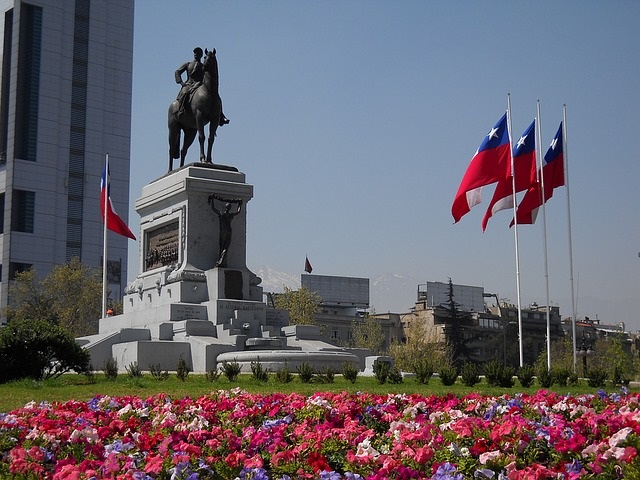 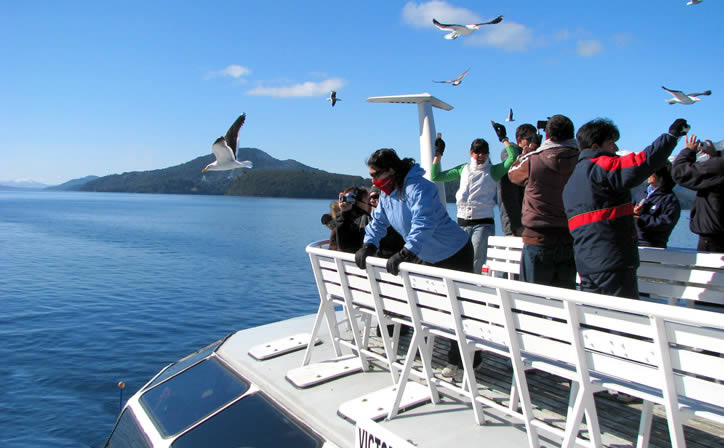 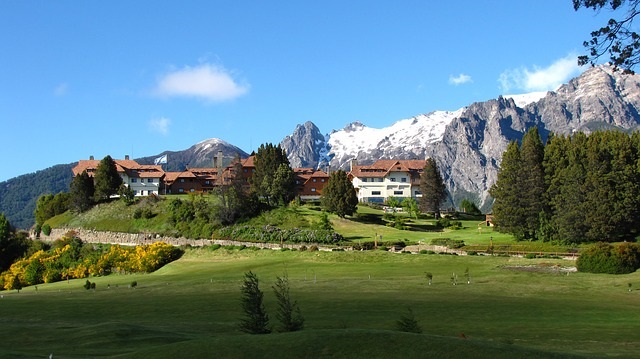 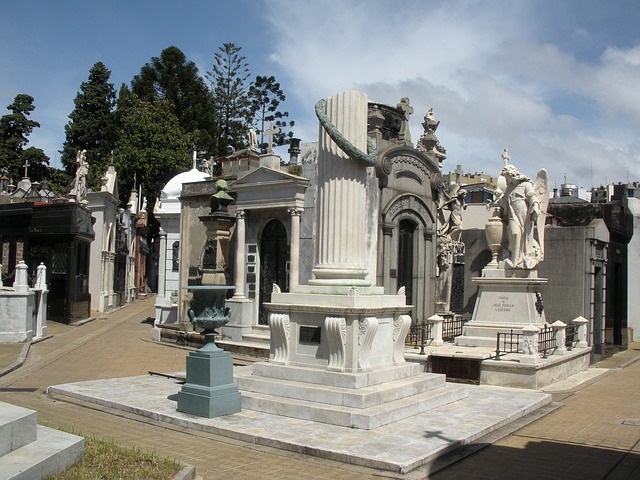 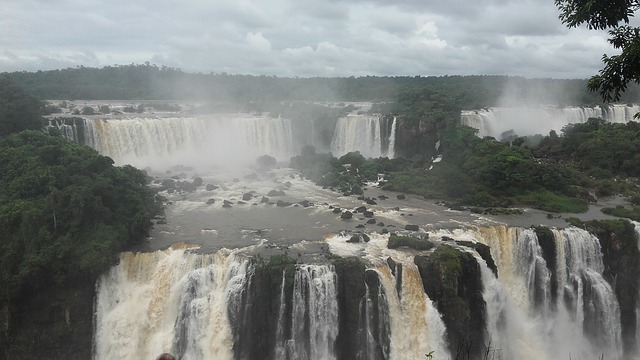 Inolvidable, un viaje iniciando en la sofisticada ciudad de Santiago de Chile, continuando a Puerto Varas para hacer el cruce internacional de lagos, navegando varios lagos turquesa, azul y verde y apreciando los altos volcanes que dominan el paisaje. llegada a la bellísima y encantadora ciudad de Bariloche, se continúa a la imponente Buenos Aires y para finalizar… las magníficas cataratas de Iguazú.INICIO	diarioINCLUYETraslados aeropuerto – hotel – aeropuerto en Santiago, en servicio privado. Traslados aeropuerto – hotel en Puerto Varas, en servicio privado. Traslado hotel – oficina cruce en Puerto Varas, en servicio privado.Cruce de lagos de un día en servicio compartido: Puerto Varas a Bariloche.Traslados puerto – hotel en Bariloche, en servicio privado.Traslado hotel – aeropuerto en Bariloche, en servicio compartido. Traslados aeropuerto – hotel – aeropuerto en Buenos Aires, en servicio privado. Traslados aeropuerto – hotel – aeropuerto en Iguazú, en servicio compartido.3 noches de alojamiento en el hotel seleccionado en Santiago.1 noche de alojamiento en el hotel seleccionado en Puerto Varas.2 noches de alojamiento en el hotel seleccionado en Bariloche. 4 noches de alojamiento en el hotel seleccionado en Buenos Aires.2 noches de alojamiento en el hotel seleccionado en IguazúDesayunos diarios en los horarios establecidos por los hoteles (si los itinerarios aéreos lo permiten).Almuerzo incluido en Peulla, durante el cruce de lagos. No incluye bebidas.Visita de medio día en servicio compartido de la ciudad de Santiago. Visita de día completo a Viña del Mar y Valparaíso, en servicio compartido.Circuito Chico en Bariloche (no incluye medios de elevación), en servicio compartido.Visita de medio día de la ciudad de Buenos Aires, en servicio compartido.Show de Tango con cena en Buenos Aires, en servicio compartido. No valido para 24 o 31 de diciembre.Visita a las cataratas lado argentino (entrada incluida), en Iguazú, en servicio compartido.Visita a las cataratas lado brasilero (entrada incluida), en Iguazú, en servicio compartido.Impuestos hoteleros.NO INCLUYE2% sobre el valor del paquete turístico por el manejo de divisas, valor cobrado por pago en efectivo en moneda extranjera no reembolsable.Tiquetes Aéreos. (Q de combustible, Impuestos de tiquete, Tasa Administrativa).Tasas de aeropuerto.Tasa turística en Buenos Aires.Tasa Ecoturística en Bariloche.Tasa Ecoturística en Iguazú.Alimentación no estipulada en los itinerarios.Propinas.Traslados donde no este contemplado.Extras de ningún tipo en los hoteles.Excesos de equipaje.Gastos de índole personal.Gastos médicos.Tarjeta de asistencia médica.DÍA 1		SANTIAGOA la llegada, recibimiento en el aeropuerto y traslado al hotel. Alojamiento.DÍA 2		SANTIAGO – VISITA CIUDADDesayuno en el hotel. Comenzamos con una visita al casco histórico donde destaca la plaza central de la ciudad (Plaza de Armas), kilómetro cero y centro neurálgico de la capital, desde donde comenzó la construcción de Santiago en la época colonial. Luego visitaremos el barrio cívico, con los edificios ministeriales y el palacio presidencial de La Moneda. Luego iremos a la zona oriente, donde veremos la modernidad de la ciudad y el gran contraste arquitectónico que posee. Santiago es una ciudad contemporánea y pujante que muestra su mejor cara con imponentes edificios de atrevidos estilos que dan un sello de modernidad a esta gran ciudad. Regreso a su hotel. Alojamiento.	DÍA 3		SANTIAGO – VIÑA DEL MAR – VALPARAÍSO – SANTIAGO  Desayuno en el hotel. Luego de un viaje de 120 kilómetros hacia la costa del Océano Pacífico, llegaremos a la ciudad puerto de Valparaíso, declarada Patrimonio de la Humanidad por la UNESCO en el año 2003, debido a su inusitada arquitectura, despliegue de callejuelas, coloridos pasajes y escaleras que llegan a la cima de los cerros. Recorreremos sus principales atractivos como la Plaza Sotomayor, el monumento a los héroes navales, el Paseo 21 de Mayo y subiremos por los ascensores para insertarnos en los cerros de la ciudad. Posteriormente, visitaremos la ciudad de Viña del Mar, conocida como “La Ciudad Jardín”, donde podrás disfrutar de sus lugares más emblemáticos como sus hermosas playas, jardines y veredas peatonales. Parada para almorzar (almuerzo no incluido) y posteriormente nos relajaremos contemplando el océano para luego regresar a Santiago. Alojamiento.DÍA 4 		SANTIAGO – PUERTO MONTT – PUERTO VARAS (VUELO NO INCLUIDO)	Desayuno en el hotel. A la hora convenida, traslado al aeropuerto, para tomar el vuelo con destino a la ciudad de Puerto Montt. A la llegada, traslado desde el aeropuerto de Puerto Montt al hotel en la ciudad de Puerto Varas, ubicada frente al hermoso lago Llanquihue. Resto del día libre. Alojamiento en el hotel.DÍA 5		PUERTO VARAS – CRUCE ANDINO – BARILOCHEDesayuno en el hotel. Recogida en el hotel y traslado a la oficina del cruce donde se iniciará el recorrido. El cruce andino es una excursión que combina bus y barco que lo llevará desde la ciudad de Puerto Varas hasta Bariloche.A las 8.00 horas, salida de Puerto Varas del lugar previsto. Continuación hacia Petrohué, bordeando el Lago Llanquihue. Imponentes vistas del Volcán Osorno y Calbuco dominan todo el paisaje. Ingreso al Parque Nacional Vicente Pérez Rosales donde visitaremos los Saltos del Petrohué, caprichosas formas de roca volcánica, bañadas por caídas de aguas color verde esmeralda.A las 10.30 horas, zarparemos hacia Peulla, navegando el Lago Todos los Santos. Si el clima lo permite nuevas vistas del Volcán Osorno y Volcán Puntiagudo y Cerro Tronador nos sorprenderán.A las 12.15 horas, llegada a Peulla, Villa ecológica, paraíso de los amantes de la naturaleza donde se almorzará (Almuerzo incluido). A las 14.00 horas, abordaremos un bus con destino Puerto Frías. Aduana Chilena para trámite de salida del país. Cruzaremos la Cordillera de los Andes a sólo 976 m.s.n.m. Bajaremos por un serpenteante camino hacia Puerto Frías, navegación por Lago Frías, hacia Puerto Alegre. En Puerto Alegre tomaremos un bus hacia Puerto Blest.A las 17.15 horas, salida de Puerto Blest, iniciaremos la última navegación por el Lago Nahuel Huapi, con destino a Puerto Pañuelo. Llegada a las 18:15 horas a Puerto Pañuelo, donde tomaremos un bus para hacer el tramo final con destino a la “Ciudad del Turismo Argentino”, Bariloche. Ciudad que en invierno y verano fascina al turista por sus centros de ski, comercio, hoteles, restaurantes y vida nocturna.A las 20.45 horas, llegada a Bariloche. Traslado en servicio privado desde Puerto Pañuelo al hotel seleccionado. Alojamiento.Notas: Para realizar el Cruce de Lagos entre Chile y Argentina, es obligatorio llevar el pasaporte. Para la reserva de este paseo, se debe enviar la copia del pasaporte de los pasajerosCruce Andino: Es un circuito turístico, los horarios son referenciales y pueden cambiar por condiciones climáticas y cantidad de pasajeros. En caso que el cruce no esté operativo se realizará el cruce vía terrestre con el llamado Cruce Trasandino Terrestre. DÍA 6		BARILOCHEDesayuno en el hotel. Por la mañana realizaremos el Circuito Chico. El viaje se inicia desde Bariloche por la Av. Bustillo bordeando el lago Nahuel Huapi. A la altura del kilómetro 8 se encuentra Playa Bonita, apreciándose desde allí la isla Huemul, 10 kilómetros más adelante, luego de atravesar diferentes paisajes, se llega al pie del Cerro Campanario. Desde la base parte una aerosilla que asciende a sus visitantes a 1500 m.s.n.m. (medio de elevación no incluido). En la cima hay una confitería y sobre ella se levanta una terraza que permite admirar una de las vistas más completas y bellas de todos los alrededores: Los lagos Nahuel Huapi, y Perito Moreno. Laguna El Trébol. Penínsulas Llao-Llao y San Pedro, Isla Victoria. Cerros Otto, López, Goye y Catedral y la ciudad de San Carlos de Bariloche. Retomando luego el recorrido se ingresa a la Villa de Llao-Llao, donde se encuentra la Capilla San Eduardo, joya de la arquitectura regional y el magnífico hotel Llao-Llao, verdadero símbolo del lugar y obra del gran arquitecto Alejandro Bustillo, que fuera inaugurado en el año 1939. Sobre el lago se observa el importante y pintoresco Puerto Pañuelo. Luego de bordear el Lago Escondido, el camino pasa por sobre el puente del arroyo Angostura, unión de los Lagos Moreno con el Nahuel Huapi. Pasando por Bahía López, al pie del cerro homónimo, llegamos a Punto Panorámico en el kilómetro 40 a 945 m.s.n.m. donde se puede apreciar la majestuosidad del paisaje que constituyen el lago Moreno y la península de Llao-Llao. Bordeando el lago Moreno se llega al puente que permite cruzar este lago para luego recorrer la orilla de la laguna El Trébol y en el kilómetro 45 empalmar con el trayecto inicial y regresar a Bariloche. Regreso al hotel. Alojamiento.DÍA 7		BARILOCHE – BUENOS AIRES (VUELO NO INCLUIDO)Desayuno en el hotel. A la hora prevista, traslado al aeropuerto, para tomar el vuelo con destino Buenos Aires. Llegada, recibimiento y traslado al hotel. Alojamiento.DÍA 8		BUENOS AIRESDesayuno en el hotel. Por la mañana realizaremos la visita de la ciudad: Disfrute de una visita guiada por sus principales atractivos. Esta excursión transmite la emoción de un Buenos Aires múltiple. Conoceremos el símbolo de nuestra ciudad: el Obelisco Recorreremos plazas como las de Mayo, San Martín, Alvear; y avenidas como Corrientes, De Mayo, 9 de Julio, entre otras; barrios con historia como La Boca, San Telmo, suntuosos como Palermo y Recoleta, modernos como Puerto Madero; los parques, Lezama y Tres de Febrero, zonas comerciales y financieras, Estadio de Fútbol y mucho más. Regreso al hotel. Alojamiento.DÍA 9		BUENOS AIRESDesayuno en el hotel. Día libre para actividades personales. Por la noche disfrutaremos de la cena show de tango. El viejo y querido Metro, a sólo pocos pasos del Obelisco, transformado en Tango Porteño, un lugar que combina una refinadísima ambientación y rescata el puro estilo deco de la época complementándose con un elenco artístico, producciones insuperables y un despliegue gastronómico de gran calidad que hace honor a la época que representa. El compromiso era grande pero la misión esta cumplida Tango Porteño es la Imagen de Buenos Aires.Al finalizar, regreso al hotel. Alojamiento.DÍA 10	BUENOS AIRES – IGUAZÚ (VUELO NO INCLUIDO) (EXCURSIÓN A LAS CATARATAS BRASILERAS)Desayuno en el hotel. A la hora prevista, traslado al aeropuerto, para tomar el vuelo con destino a la ciudad de Iguazu. Llegada, recibimiento y traslado al hotel. Alojamiento. Luego del mediodía, tomaremos la excursión a Cataratas Brasileras en el Parque Nacional do Iguaçu (entrada incluida). Partimos desde la Administración del Parque para recorrer el primer tramo en bus hasta el sendero de las Cataratas. Durante el recorrido un guía especializado nos contara los detalles del ecosistema de la selva. Una vez allí disfrutaremos del contacto con la naturaleza mientras nos acercamos a una de las vistas más impactantes del parque: la Garganta del Diablo. El camino tiene una longitud de 1,2 kilómetros con varios miradores desde los cuales se aprecian los numerosos saltos que componen las Cataratas. Al finalizar, regreso al hotel. AlojamientoDÍA 11	IGUAZÚ (EXCURSIÓN A LAS CATARATAS ARGENTINAS)Desayuno en el hotel. Por la mañana salida del hotel para realizar la excursión a las Cataratas Argentinas (entrada incluida). Comenzando desde la Estación Central, a unos 400 mts. de la entrada al Parque, se puede ir en tren hasta la Estación Cataratas o realizar este tramo caminando (20 minutos) y la Estación Garganta del Diablo. El recorrido sigue por las pasarelas que van hasta la Garganta del Diablo (2 kilómetros). Luego, de la Estación Cataratas parten los circuitos Superior e Inferior. El Circuito Superior, formado por pasarelas de fácil acceso (1200 metros), permite apreciar los saltos desde arriba. El Circuito Inferior contiene pasarelas y escaleras pronunciadas; en su trayecto se pueden ver los saltos desde abajo. Regreso a su hotel. AlojamientoDÍA 12	IGUAZÚ – BUENOS AIRES (VUELO NO INCLUIDO)Desayuno en el hotel. A la hora prevista, traslado al aeropuerto para tomar el vuelo con destino a la ciudad de Buenos Aires. Llegada, recibimiento y traslado al hotel.  Alojamiento.DÍA 13	BUENOS AIRESDesayuno en el hotel.  A la hora indicada, traslado al aeropuerto para tomar vuelo de salida.FIN DE LOS SERVICIOSPRECIOS POR PERSONA EN USDVigencia: febrero 28 de 2025.  Precios base mínimo 2 pasajeros.La validez de las tarifas publicadas aplica hasta máximo el último día indicado en la vigencia.Hoteles previstos o de categoría similar. Consultar por disponibilidad en habitación Doble Twin.Precios sujetos a cambio sin previo aviso.Aplican gastos de cancelación según condiciones generales sin excepción.Em Santiago, el horario de recogida de los pasajeros se realiza con la siguiente anticipación para vuelos domésticos, con 2 horas 30 minutos de antelación.Este servicio podría considerar un margen de espera del pasajero en el hotel de 25 a 30 minutos.  Cruce Andino: Es un circuito turístico, los horarios son referenciales y pueden cambiar por condiciones climáticas y cantidad de pasajeros.Para la reserva del cruce de lagos se requiere copia del pasaporte, debido a que hay un cruce de frontera entre Chile y Argentina que debe ser reportando con antelación, de lo contrario no podrán cruzar la frontera.Durante las fechas de ferias, congresos y fines de semana largo, las tarifas publicadas pueden variar, por favor consultar.Durante las fechas de SOBRE SOLICITUD y BLACK OUT las tarifas y disponibilidad de hoteles en Chile están sujetas a cambios, por favor consultar.En caso de una devaluación fuerte en Argentina, los precios estarán sujetos a cambio.TIQUETES AÉREOS INTERNOS Para este programa se requiere el vuelo doméstico en la ruta Bariloche – Buenos Aires – Iguazú – Buenos Aires.FECHAS BLACK OUT EN CHILEPOLÍTICA DE NIÑOSChileMenores de 2 años van gratis, compartiendo cama con adultos. Niños de 2 y hasta 4 años pagan el 50% del valor el programa, compartiendo habitación y camas con padres. Niños mayores de 4 años pagan 100% del valor del programa.Máximo un niño por habitación. Otras acomodaciones deberán ser consultadas.ArgentinaMenores de 2 años, gratis en alojamiento (sin derecho a cuna) y en servicios (sin derecho a asiento). Niños mayores de 3 años pagan servicios como adultos (con derecho a asiento en servicios). Tarifas de alojamiento para niños entre 2 años y 10 años sin cumplir, se debe consultar puntualmente con cada hotel. Máximo un niño por habitación. Otras acomodaciones deberán ser consultadas. HOTELES PREVISTOS O SIMILARESVIGENCIA DEL PLANLa validez de las tarifas publicadas en cada uno de nuestros programas aplica hasta máximo el último día indicado en la vigencia.  Ejemplo: Si un paquete es de 3 noches y desean iniciar servicios el último día de la vigencia del programa el precio solo aplica para esa noche, los días siguientes se deben recotizar con precio de la nueva temporada.INFORMACIÓN IMPORTANTETarifas sujetas a cambios y disponibilidad sin previo aviso. Al recibir All Reps el depósito que el pasajero entrega en la agencia de viajes, All Reps Ltda. entiende que el pasajero se ha enterado y aceptado cada una de las condiciones, políticas de pago y cancelaciones. Así mismo la agencia de viajes está en la obligación de enterar y dar a conocer las condiciones al pasajero.  Se prestarán los servicios de traslados en los vuelos informados por el cliente, en caso de existir algún cambio y no sea informado con suficiente tiempo no nos haremos responsables, igualmente si el cliente hace algún cambio por cuenta propia o la aerolínea.Se entiende por servicios: traslados, visitas y excursiones detalladas, asistencia de guías locales para las visitas.Las visitas incluidas son prestadas en servicio compartido no en privado.Los hoteles mencionados como previstos al final están sujetos a variación, sin alterar en ningún momento su categoría.Las habitaciones que se ofrece son de categoría estándar.Si antes de iniciar el viaje o durante su ejecución, se presentaran situaciones de seguridad, afectación de la calidad de los servicios o factores externos, cancelación o retrasos de vuelos, que obligaran a la modificación de los itinerarios, fechas, servicios adicionales, tanto All Reps como el operador, podrán realizar las modificaciones que estimen necesarias, procurando ofrecer los servicios indicados en el itinerario, sin que se generen indemnizaciones o penalidades.  Precios no válidos para grupos, Semana Santa, grandes eventos, Navidad y Fin de año.La responsabilidad de la agencia estará regulada de conformidad con su cláusula general de responsabilidad disponible en su sitio web www.allreps.com .TASA TURÍSTICA EN BUENOS AIRESA partir del 1º de marzo de 2020 se aplicará el pago de la tasa “Derecho de Uso Urbano” a todos los turistas, no residentes, MAYORES DE 12 AÑOS que tomen alojamiento en los hoteles de la ciudad de Buenos Aires. Esta tasa será cobrada exclusivamente y en forma directa por el hotel. Los valores POR NOCHE y POR PERSONA se determinan según la categoría del alojamiento:Hotel de 3 estrellas		USD 0.50Hotel de 4 estrellas		USD 1.00Hotel de 5 estrellas		USD 1.50Hotel Boutique			USD 1.00TASA ECOTURÍSTICA EN BARILOCHEPor disposición municipal se aplica un cobro de EcoTasa en la ciudad de Bariloche. La tasa se paga por persona (mayores de 14 años), por noche, con un máximo de 3 días de alojamiento.Alojamiento hoteles 3 estrellas		AR$ 30Alojamiento hoteles 4 estrellas		AR$ 45Alojamiento hoteles 5 estrellas		AR$ 60Jubilados sociales en grupo		AR$ 10Quedan exentos de pagar la Eco Tasa: Menores de 14 años previa presentación del pasaporte, partida de nacimiento y/o cualquier documento en el que conste la identidad y la fecha de nacimiento del menor.Personas con discapacidad, se requiere copia del certificado de discapacidad, conjuntamente con la copia del pasaporte.Deportistas menores de dieciocho (18) años, se requiere la presentación del pasaporte y el documento que avale que asiste a un evento oficial organizado por el Estado Nacional, Provincial o Municipal.El cobro de dicha tasa se realizará en la recepción del hotel al momento del ingreso de los pasajeros a quienes se le entregara el comprobante de pago correspondiente y deberán mantenerlo en todo momento dado que ser plausible de control en la ruta de acceso a la ciudad. Así mismo el pago de dicha tasa solamente será en efectivo y en moneda local.  Se reducen en un cincuenta por ciento (50%) entre el 1° de abril y el 30 de junio.TASA ECOTURÍSTICA EN IGUAZÚA partir de enero de 2019, todos los pasajeros que se alojen en hoteles de la ciudad de Puerto Iguazú deberán abonar directamente en la recepción de los hoteles la Tasa Ecoturística Municipal.La Tasa tiene un valor actualmente de AR$ 50 (Aprox. USD 1.50) por persona por noche. Se cobra por un máximo de dos noches más allá de que pasajero extienda su estadía.El cobro de dicha tasa se realizará en la recepción del hotel al momento del ingreso de los pasajeros a quienes se le entregara el comprobante de pago correspondiente y deberán mantenerlo en todo momento dado que ser plausible de control en la ruta de acceso a la ciudad. Así mismo el pago de dicha tasa solamente será en efectivo y en moneda local.DOCUMENTACIÓN REQUERIDAPasaporte con una vigencia mínima de seis meses, con hojas disponibles para colocarle los sellos de ingreso y salida del país a visitar.Certificado Internacional Vacuna contra la Fiebre Amarilla.Permiso de salida y registro civil para menores, carta autenticada en notaria informando datos de la persona con quien viaja el menor, motivo del viaje y fecha de salida y regreso (se sugiere llevar fotocopias adicionales de este documento).Es responsabilidad de los viajeros tener toda su documentación al día para no tener inconvenientes en los aeropuertos.La documentación requerida puede tener cambios en cualquier momento por resolución de los países a visitar. CANCELACIONES Se incurriría una penalización como sigue:Dentro de 14 días laborables de la salida del tour       		35 % del importe totalEntre 13-7 días laborables de la salida del tour          		70 % del importe totalCon menos de 6 días laborables de la salida del tour   		100 % del importe totalEn caso de NO SHOW                                              			100 % del importe totalREEMBOLSOSToda solicitud debe ser remitida por escrito dentro de los 20 días de finalizar los servicios, está sujeta a verificación, pasada esta fecha no serán válidos.Los servicios no utilizados no serán reembolsables.ITINERARIO   Todos los itinerarios publicados pueden estar sujetos a posibles cambios en el destino, ya sea por problemas climatológicos u operativos. Las visitas detalladas pueden cambiar el orden o el día de operación.VISITAS En algunas ocasiones excepcionales, debido al clima o a otros factores extraños no previsibles, algunas visitas no se podrán efectuar. A cambio de ello se les podrá proporcionar alguna ruta o visita alternativa. Hay programas en los cuales se indica que en determinadas épocas del año no se efectúan alguna de las visitas programadas.TRASLADOSEstos pueden realizarse en taxi, minibús, autocar o cualquier otro tipo de transporte. Los precios de los traslados están basados en SERVICIO PRIVADO en Chile y Buenos Aires, con un mínimo de 2 personas, consultar el suplemento cuando viaje una sola persona. Los traslados en el resto del Argentina, son en SERVICIO COMPARTIDO. Si los traslados se efectúan en horario nocturno, domingos y festivos existe también un suplemento.Es muy importante que los pasajeros estén en el momento que suben y bajan su equipaje. En cualquier servicio de traslado, los extravíos y/u olvidos por parte de los pasajeros de objetos personales en el transporte no dará lugar a responsabilidad por parte del prestatario del mismo o de All Reps.VISITAS Y EXCURSIONES EN SERVICIO COMPARTIDOTodos los servicios son compartidos con pasajeros que viajan con otras agencias, ya sean locales o de otros países y generalmente están orientados hacia grupos en español.  Hay que tener muy claro lo que son servicios en compartido y no privados, estos circuitos no incluyen propinas en hoteles, aeropuertos, guías, conductores de buses, restaurantes, etc.SALIDA DE LAS EXCURSIONESPara el inicio del tour en autocar, es imprescindible que a la hora indicada los pasajeros se encuentren listos en la recepción del hotel de salida, a fin de que el itinerario pueda ser cumplido sin alteraciones. EQUIPAJEDurante el itinerario de los circuitos, los autocares transportarán gratuitamente una maleta por persona. El exceso de equipaje se aceptará de acuerdo al criterio de los guías y conductores acompañantes, mediante el pago de una cantidad determinada y en caso de que la capacidad de carga del vehículo así lo permita. No se garantiza que se pueda acomodar más equipaje.    GUÍAS ACOMPAÑANTESCuando se habla de guía, nos referimos a guías locales del país que se visita, que le acompañaran en el circuito y/o en las excursiones. Nunca se hace refiere al guía acompañante desde Colombia.HOTELESLas habitaciones publicadas disponen de 1 o 2 camas, independiente del número que ocupe la misma. Los servicios, actividades e instalaciones complementarias indicadas en las descripciones de los hoteles (minibar, gimnasio, parqueadero, piscina, caja fuerte, guardería, desayunos, etc.) son publicados exclusivamente a título informativo y pueden tener cargos adicionales con pago directo a los hoteles por su utilización.ACOMODACIÓN EN HABITACIONES TRIPLESLos hoteles no disponen de una gran oferta de habitaciones triples, por lo general es un catre, es muy importante que el pasajero tenga conocimiento para evitar problemas en el destino, se debe conocer el peso y la altura de la persona adicional para hacer una buena recomendación.POLÍTICA DE INGRESO Y SALIDA DE LOS HOTELESEl registro de llegada o Check in del hotel inicia a las 15 horas (3 pm) del día de llegada. Si un pasajero quiere ocupar la habitación del hotel antes del horario indicado, el hotel puede cobrar por un día adicional y lo considera como una estancia de un día anterior. Ahora bien, si el huésped desea entrar a la habitación (siempre que haya disponibilidad de habitaciones) puede pagar por ello. En estos casos, si hay disponibilidad, y con previo consentimiento del mismo, se acordará a cargar en la factura un concepto de Early Check-In fee, o suplemento por Check-In temprano. Por lo general son tarifas preestablecidas de acuerdo a las horas de adelanto con respecto a la hora publicada de registro del hotel.El día de la salida o check-out el huésped dispone de un tiempo máximo para dejar la habitación, de lo contrario el hotel puede cargar una noche más. La hora tope usada internacionalmente es las 12 del mediodía. Es importante destacar que el late check out nunca se considerará como un derecho de los clientes, sino un privilegio que puede ser otorgado por el jefe de recepción sobre la disponibilidad de las habitaciones. Puede que sea de forma gratuita o pagar por el uso de la habitación con un late check out.ATENCIONES ESPECIALESDeterminados establecimientos ofrecen valores agregados o atenciones especiales a los pasajeros. La NO utilización no tiene ningún tipo de reembolso, estas están sujetas a disponibilidad, no están incluidas en los precios publicados.PROPINASLa propina es parte de la cultura en casi todas las ciudades del mundo. En los precios no están incluidas las propinas en hoteles, aeropuertos, guías, conductores, restaurantes.Recomendamos preguntar a los guías para una mayor seguridad de los valores que se sugieren pagar.  Valores aproximados: restaurantes 15%, maleteros USD 1 o 2 dólares por maleta, guías USD 5 por persona, conductores USD 2 por persona, camareras USD 1 ó 2 dólares por noche. DÍAS FESTIVOSDurante la celebración de los días de fiesta propios de cada país y/o ciudad, es posible que los transportes, museos, comercio, medios de elevación, teatros, etc.; se vean afectados en sus horarios y funcionamiento, inclusive no operar o permanecer cerrados sin previo aviso.TARJETA DE CRÉDITOA la llegada a los hoteles en la recepción se solicita a los pasajeros dar como garantía la Tarjeta de Crédito para sus gastos extras.Es muy importante que a su salida revise los cargos que se han efectuado a su tarjeta ya que son de absoluta responsabilidad de cada pasajero.PROBLEMAS EN EL DESTINOEn caso de anomalías o deficiencia en algunos de los servicios deberá informar inmediatamente al prestatario de los mismos, corresponsal local o bien directamente a All Reps. WhatsApp +57 312 4470822.RESERVASPueden ser solicitadas vía email:asesor1@allreps.comasesor3@allreps.comO telefónicamente a través de nuestra oficina en Bogotá.Al reservar niños se debe informar la edad.COMUNICADO IMPORTANTE PARA GARANTIZAR UNA BUENA ASESORÍA A LOS PASAJEROSPensando en el bienestar de los pasajeros y que el plan turístico cumpla con las expectativas y necesidades de su cliente, le agradecemos informarnos de manera previa a la compra, si el cliente padece de alguna discapacidad, enfermedad o cuidado especial. Es importante que los clientes evalúen las condiciones específicas del plan turístico y en caso de tener alguna condición médica que les impida disfrutar de los servicios ofrecidos, All Reps podrá generar recomendaciones en el evento en que dichas condiciones no se ajusten a la situación particular del cliente.Para garantizar la calidad y el cumplimiento de los servicios, los horarios de cada uno de los circuitos son muy estrictos y All Reps no asume ninguna responsabilidad en caso de retrasos generados por los pasajeros. All Reps no asume ninguna responsabilidad en el caso en que la omisión de cualquier información relevante para el viaje, por parte del pasajero, genere retrasos o inconvenientes en el normal desarrollo del circuito.Para poderle asesorar correctamente, All Reps requiere de esa información. Por tratarse de datos personales sensibles, daremos aplicación a nuestra Política de tratamiento de datos personales que podrá consultar en nuestro sitio web: www.allreps.com. La información aquí solicitada únicamente será utilizada para evaluar la conveniencia del plan turístico respecto a las necesidades de sus clientes y en ningún momento será suministrada a terceros. All Reps no asume ninguna responsabilidad, en el caso que la información del cliente no sea suministrada, no sea cierta o se omitan circunstancias reales.CLÁUSULA DE RESPONSABILIDADALL REPS, con Registro Nacional de Turismo 2434 Agencia de Viajes y Turismo, 30445 Agencia de Viajes Operativa y 72976 Agencia de Viajes Mayorista, expedidas por el Ministerio de Comercio Industria y Turismo, está regulada por el régimen de responsabilidad que establece la ley 300/96, modificada por la Ley 1558 de 2012, Decreto 2438 de 2010, ley 1480 de 2011 referente al Estatuto del Consumidor y demás decretos reglamentarios, así como por las normas que las modifiquen o reemplacen. De igual manera, su responsabilidad está definida por las determinaciones propias que adopte al respecto, las cuales se enmarcan dentro de los límites y autorizaciones establecidas por la legislación vigente. Manifestamos que actuamos únicamente como intermediarios entre el viajero y las entidades o personas que prestan u operan los servicios de turismo anunciados que se indican en itinerarios, folletos o cualquier medio impreso, correspondiente a empresas de transporte, hoteles, restaurantes, etc. Por tanto, no tenemos injerencia en las decisiones o políticas de los mismos. Cualquier información adicional relativa a impuestos, condiciones, vigencias, tasas, cargos y demás pagos obligatorios deben ser consultados con el asesor de viajes, sitio web www.allreps.com o sitio web www.allrepsreceptivo.com.Nuestra responsabilidad como organizador del plan o paquete turístico se limita a los términos y condiciones definidos en cada programa en relación con la prestación y calidad de los servicios. En las condiciones específicas de cada plan reservado se definirá la forma de pago, plazo y demás condiciones de contratación. El valor y forma de pago de los depósitos o anticipos, boletas, reservaciones de eventos deportivos y culturales, ferias, exposiciones y similares, se sujetarán a las condiciones del organizador de tales eventos, los cuales se informarán al momento de la compra.El pasajero será el exclusivo responsable de la custodia de su equipaje y documentos de viaje. La Agencia de Viajes le informará al pasajero las restricciones que establezcan las aerolíneas siempre y cuando sean previamente publicadas por estas, en cuanto a prohibiciones, peso máximo y número de piezas por pasajero, limitaciones o impedimentos de acceso por cupo máximo. No obstante, será de la exclusiva responsabilidad del pasajero el cumplimiento de dichas políticas, las cuales podrán variar por disposición de las empresas de transporte o del prestador de los servicios.Toda la información adicional relativa a vigencias, condiciones, impuestos de salida de Colombia y en el exterior, tasas, cargos y demás pagos obligatorios, medidas de salud preventivas del destino, servicios de asistencia deben ser consultados con un asesor de viajes o en el sitio web de la Agencia de Viajes en el momento de realizar la reserva, así mismo serán informados al pasajero en los documentos de viaje, según las características que apliquen a cada uno.Todos los precios, tarifas, impuestos, tasas o contribuciones, que cotice o anuncie nuestra empresa están sujetos a cambio, disponibilidad y vigencia sin previo aviso, los cuales deben ser asumidos por el pasajero al momento de la expedición de los documentos de viaje. Aplican restricciones y condiciones para cada tarifa publicada según su vigencia, solicitamos revisar las condiciones particulares establecidos para cada plan.Las tarifas hoteleras dependen de la acomodación seleccionada. Las políticas de cancelación, penalidades, restricciones y condiciones particulares del paquete serán debidamente informadas al cliente al momento de solicitar el servicio. El cliente declara que conoce y acepta en su integridad estas condiciones, las cuales constituyen el acuerdo único, total y excluyente de cualquier pacto o disposición legal en contrario, acerca de los términos, condiciones y restricciones de los servicios contratados.De ser permitido por la legislación vigente, ALL REPS no será responsable frente al pasajero por el servicio de transporte aéreo, salvo que se trate de vuelos fletados, según las condiciones del contrato de transporte aéreo. Tampoco será responsable de la decisión que tome el viajero en la categoría de hoteles y servicios escogidos, teniendo en cuenta que ha sido una decisión voluntaria. ALL REPS no es  responsable solidario por los valores solicitados en reembolso por el usuario, quien estará sujeto a las deducciones que realice el prestador del servicio en los siguientes eventos; a) Por  fuerza mayor o caso fortuito: sobreviniente antes o durante el viaje (huelgas, asonadas, terremotos, accidentes, huracanes, avalanchas, factores políticos, negación de ingreso, asuntos de salubridad, o cualquier tipo de desastre natural), en este caso, el prestador del servicio podrá modificar, reemplazar o cancelar itinerarios, fechas, horas, vuelos, hoteles, servicios opcionales a fin de garantizar el éxito del tour o viaje. Los reembolsos que lograran presentarse por los servicios no utilizados y descritos anteriormente  son definidos por cada prestador de servicio y será informado en el momento de ocurrir cualquier suceso, y b) Por razones de índole personal: cuando el viajero no pueda salir del país por motivos como; presentar documentos incompletos o falsos, omitir requisitos exigidos para la salida del país, o prohibición de salida por las autoridades competentes, o homónimos, no será responsabilidad de ALL REPS, el no cumplimiento de los requisitos exigidos para el desarrollo del itinerario previamente pago. Los reembolsos que se pudiesen presentar por servicios no prestados en estas situaciones son definidos por cada prestador de servicio y serán informados en caso de ocurrir en cualquiera de las situaciones descritas. Si durante la prestación de los servicios previamente adquiridos por el viajero, este debe retirarse por motivos de índole personal o de salud previamente comprobados, aplicarán las políticas de reembolso definidas por el operador o prestador del servicio, debido a que son condiciones económicas especiales de contratación o el tipo de servicio contratado como (cruceros, ferias, eventos especiales, congresos, grupos, fechas de temporada alta, etc.), en las cuales ALL REPS no tiene ningún tipo de control o injerencia.Por regla general, ALL REPS conservará el 100% del anticipo entregado por el cliente y/o el 100% del valor pagado, salvo que se pacte de otra manera en las condiciones especiales de cada programa o contrato, cuando el cliente no se presente a disfrutar el servicio, o la solicitud de cancelación se realice por fuera de los términos establecidos en cada programa, o, las razones invocadas por el cliente para cancelar no estén definidas como un evento de cancelación, o cuando el pasajero decida retirarse del tour. De presentarse alguna de estas circunstancias, ALL REPS gestionará ante los operadores del programa una solicitud de reembolso, lo cual no implica que ALL REPS se comprometa a obtener de su parte una respuesta positiva y un monto determinado. En caso tal que los operadores accedan a realizar un reembolso al cliente, ALL REPS tendrá derecho a retener los valores que correspondan a costos administrativos, financieros y márgenes de ganancia estimada. ALL REPS y/o las compañías prestadoras de servicios se reservan el derecho de alterar el itinerario de viaje y  servicios si fuese imprescindible para una mejor organización del mismo o alguna circunstancia de fuerza mayor que lo obligara a ello, en el evento que el viajero por deseo expreso accediera a introducir alguna modificación en el itinerario o cambio de hotel para mejorar su categoría deberá pagar la diferencia de  gastos ocasionados por los cambios solicitados, quedando claro que la decisión sobre variación es por voluntad propia del viajero. Los cambios solicitados están sujetos a disponibilidad.Los reembolsos que tuviera lugar por algún motivo, y previamente comprobado se realizarán dentro de los 30 días siguientes a solicitud o el máximo establecido legalmente, si el trámite toma más tiempo por causas ajenas a ALL REPS, ésta no reconocerá ningún interés sobre las sumas a reembolsar. En el hecho de requerir visa para alguno de los itinerarios, ALL REPS informará y prestará asesoría al cliente, pero no será responsable del trámite que hagan directamente las agencias de viajes, siendo de exclusiva autonomía de las autoridades consulares todo lo relativo al trámite, documentos, tiempo, costos, estudio y aprobación o rechazo del mismo. En el efecto de negación de la Visa no habrá lugar a reembolso por las sumas pagas por el viajero. Si la Visa otorgada, y las autoridades aeroportuarias del país de destino no le permiten el ingreso al pasajero, no existirá responsabilidad por esas decisiones. Las políticas de reembolso por los servicios no tomados en el hecho que existan, serán únicamente definidas por el prestador de servicio, debido a que están establecidas a condiciones económicas especiales de contratación o el tipo de servicio contratado.Será responsabilidad exclusiva de cada pasajero cumplir los requisitos exigidos por cada aerolínea para el embarque, así como los requisitos exigidos por las autoridades migratorias de cada país para la salida, ingreso y estadía. Más allá de las obligaciones de información y asesoría al pasajero, ALL REPS no asume ningún tipo de responsabilidad con el pasajero por el embarque, ni por la salida del país o el ingreso a países extranjeros ya que su autorización depende de las autoridades migratorias. Advertimos que el ingreso y estadía en países extranjeros es completamente discrecional por parte de las autoridades migratorias, en consecuencia, en caso de denegaciones de ingreso o deportaciones, no seremos responsables frente al pasajero.En relación con los perjuicios, de ser permitido por la legislación vigente y salvo que se establezca de otra manera en las condiciones especiales de cada programa, ALL REPS únicamente responderá por el daño emergente derivado de las acciones u omisiones que le sean directamente imputables. En ningún evento responderá por lucro cesante, daños indirectos, consecuenciales, y/o perdida de oportunidad. En todo caso, su responsabilidad por los perjuicios, en ningún evento excederá el cien por ciento (100%) del valor del contrato, orden de compra, o paquete turístico adquirido. De igual manera, ALL REPS no será responsable de los daños o perjuicios que sufran los usuarios cuando exista culpa directa de estos, o desatiendan las instrucciones y recomendaciones impartidas por los operadores para el disfrute del servicio, o sea producto de un comportamiento negligente.Para garantizar los derechos que como consumidor le asisten a los clientes o usuarios, las agencias que adquieran nuestros productos se comprometen a brindar información clara, oportuna y suficiente a los usuarios sobre los programas turísticos que ofrezcan, incluyendo todos aquellos aspectos necesarios que le permitan a los usuarios definir su decisión de compra, como las calidades del servicio, los términos de la garantía, los términos de cancelaciones y penalidades, forma de pago, responsabilidad de los operadores y demás.DERECHO AL RETRACTO. ALL REPS respetará el derecho al retracto consagrado en favor del pasajero, y dará aplicación de acuerdo a los lineamientos establecidos por la Aeronáutica Civil en su resolución 1375 de 2015, en cuanto a los demás servicios de turismo diferentes al transporte aéreo, en los que opere el derecho de retracto por corresponder a ventas no tradicionales, se dará cumplimiento a lo establecido por el estatuto de protección al consumidor. CONDICIONES Y FORMA DE PAGO El valor y forma de pago de depósitos, anticipos y saldos para garantizar la participación de los viajeros en las excursiones, eventos especiales, Cruceros, Ferias, Congresos, salidas de alta temporada, eventos deportivos, culturales o similares son atinentes  a condiciones y políticas del organizador y/o las empresas prestadoras de estos servicios, éstas serán informadas a través de nuestro material impreso o sitio web www.allreps.com - www.allrepsreceptivo.com o asesor comercial o confirmación de servicios. El valor de los itinerarios ha sido calculado con base en la diversidad de cambio de monedas (Dólar, Euros, Yuan, etc.), tarifas de transporte, costo de carburante y tasas e impuestos aplicables a la fecha de la impresión de nuestros manuales o de elaboración de cotizaciones. Por tal motivo, estos pueden sufrir variación en cualquier momento por comportamientos de las diferentes monedas, con el fin de evitar que la pérdida de valor de la moneda local genere un desequilibrio económico. Estas variaciones en precios serán notificadas al viajero o agencia de viajes por escrito o por cualquier medio, debido a que estas diferencias deben ser asumidas por el viajero.Los impuestos, tasas y contribuciones que afecten las tarifas aéreas, hoteleras y demás servicios ofrecidos por ALL REPS pueden sufrir variación en cualquier momento por decisión de los prestadores de servicios involucrados en los itinerarios o en los servicios ofrecidos. Los valores y tarifas presentadas en las cotizaciones, manuales o sitio web www.allreps.com - www.allrepsreceptivo.com están sujetos a cambio, disponibilidad y realización de grandes eventos en los destinos. Los precios o valores hoteleros están sujetos a su ubicación, categoría, servicios y ofertas en el momento de realizar la reserva.El transporte terrestre que se utilice hacia el destino, el viajero se somete expresamente a la legislación en materia de accidentes por carretera de la nación en que se halla matriculado el vehículo. Las indemnizaciones serán pagas a los interesados, beneficiarios o sus representantes legales en el país de matrícula del vehículo en la moneda legal del mismo. El pago de las posibles indemnizaciones en acaecimiento de accidente corresponde únicamente a las compañías de seguros excluyéndose cualquier responsabilidad de terceros tales como compañías aéreas, marítimas, operadores, etc. De ser permitido por la legislación vigente, ALL REPS no asume responsabilidad alguna por los daños y perjuicios sufridos por el pasajero por la prestación del servicio de transporte terrestre utilizado por los operadores locales.ALL REPS hará entrega de la lista de prestadores de servicios, hoteles y demás operadores que se utilizarán en cada paquete, junto con un documento de recomendaciones al usuario.  En el evento en que el viajero desee realizar por su cuenta algún cambio o modificación en su viaje, ALL REPS no será responsable por las modificaciones realizadas, ni por reembolso alguno de servicios no tomados. ALL REPS no será responsable solidario por los valores solicitados en reembolso por el usuario, quien estará sujeto a las deducciones que realice el prestador del servicio. Será prerrogativa del operador o del organizador del tour, el retiro de quien, por causa grave de carácter moral o disciplinario debidamente comprobada, atente contra el éxito del mismo. Si faltaren servicios por prestar al momento del retiro del viajero, se dará estricta aplicación a las normas establecidas por el prestador del servicio en lo relativo a reembolsos.ALL REPS, no será responsable por gastos adicionales en que incurra el viajero, por asuntos Judiciales o de otra índole en que se vea involucrado a causa de su retiro. Con relación a los servicios no prestados al momento del retiro del viajero, se aplicarán las políticas de reembolso del operador, si hubiere lugar a ello.El pasajero será el exclusivo responsable de la custodia de su equipaje y documentos de viaje. Bajo ninguna circunstancia ALL REPS responderá por el extravío, daño, deterioro o pérdida de elementos del pasajero.ALL REPS informará al pasajero las restricciones que establecen las aerolíneas en cuanto a prohibiciones, peso, cupo máximo y número de piezas por pasajero, siempre y cuando estos sean organizados por ALL REPS. No obstante, será de exclusiva responsabilidad del usuario el cumplimiento de dichas políticas, las que podrán variar por autonomía de las aerolíneas sin previo aviso. El usuario podrá solicitar a la compañía de Seguros de su elección la adquisición de póliza que cubra aspectos como; pérdida, sustracción, deterioro o daño de sus pertenencias.Las políticas de restricción, cancelación, penalidades y condiciones particulares de los servicios a prestar serán debidamente informadas al viajero al momento de solicitar nuestros servicios, por la agencia de viaje que atienda directamente al cliente, nuestros asesores, o en nuestros manuales, material impreso o sitio web www.allreps.com - www.allrepsreceptivo.com. Una vez recibidos los dineros por depósitos o pagos totales, se entiende que el viajero conoce y acepta todas las políticas de pagos y cancelaciones del itinerario o servicios que está adquiriendo.El viajero o usuario declara que conoce y acepta en su integridad estas condiciones, que constituyen un acuerdo único, total y excluyente de cualquier pacto o disposición legal en contrario, acerca de los términos, condiciones y restricciones de los servicios contratados. De conformidad con lo previsto en el decreto 2438 de 2010, el suscrito comprador declara haber sido informado y haber recibido, entendido y aceptado la totalidad de las condiciones y restricciones de los servicios y productos propios y demás proveedores, prestadores de servicios turísticos, de asistencia, de transportes y otros que ha adquirido en ALL REPS.Con el fin de contrarrestar la explotación sexual de niños, niñas y adolescentes en viajes y turismo, ALL REPS, da estricta aplicación a la Ley 679 de 2001, con el fin de hacer efectivas las obligaciones contempladas en los artículos 16 y 17 de la presente Ley, así como a prevenir las conductas tipificadas en el artículo 19 de la misma ley, en concordancia con la resolución 3480 de 2009.ALL REPS está comprometida a un ambiente sano y a un desarrollo sostenible, como así lo establece nuestra C.N. en sus artículos 79 y 80 en concordancia con la Ley 99 del 1993 y 1549 de 2012, en el entendido al crecimiento económico, elevación de calidad de vida y al bienestar social, sin agotar la base de recursos naturales renovables en que se sustenta, ni deteriorar el medio ambiente o el derecho de las generaciones futuras a utilizarlo para la satisfacción de sus propias necesidades. ALL REPS precisa lo anterior en la siguiente frase “Cuidar el planeta es tarea de todos.”Con el fin de mitigar los riesgos asociados a lavado de activos, financiación del terrorismo, ALL REPS implementará mecanismo de debida diligencia para un conocimiento adecuado de los clientes. De igual manera, las agencias de viajes que adquieran los paquetes de ALL REPS deberán implementar procesos de conocimiento del cliente adecuados, que permitan el análisis de estos riesgos frente a cada cliente, a manera de ejemplo, consulta en listas OFAC, ONU. En caso de advertir cualquier riesgo, la agencia deberá hacer la valoración jurídica respectiva y abstenerse de hacerla la venta al cliente. ALL REPS podrá requerir a las agencias el análisis de cada cliente para soportar su sistema de gestión de riesgos de LA/FT.En materia de datos personales, Las Agencias que adquieran nuestros servicios deberán solicitar autorización previa y expresa a los usuarios para el tratamiento de sus datos personales, conforme a los requerimientos de la ley 1581 de 2012 y sus decretos reglamentarios, incluyendo las finalidades necesarias para la prestación efectiva del servicio, indicando que los datos serán compartidos con ALL REPS y demás operadores. En caso de requerirlo, ALL REPS podrá solicitar a las Agencias copia de la autorización concedida por el usuario.Actualización:06-01-23Revisada parte legal.DERECHOS DE AUTOR ALL REPS LTDA. es propietario exclusivo de los derechos de autor de este material, cualquier reproducción, copia, venta, publicación o difusión sin su consentimiento, dará lugar al inicio de las acciones judiciales o administrativas que correspondan.CIRCUITO ANDINO CON IGUAZÚITINERARIOOpción 1: Santiago Marriott // Radisson Puerto Varas // Huinid – Bustillo Hotel Bariloche // Sofitel Buenos Aires Recoleta // Loi Suites IguazúOpción 1: Santiago Marriott // Radisson Puerto Varas // Huinid – Bustillo Hotel Bariloche // Sofitel Buenos Aires Recoleta // Loi Suites IguazúOpción 1: Santiago Marriott // Radisson Puerto Varas // Huinid – Bustillo Hotel Bariloche // Sofitel Buenos Aires Recoleta // Loi Suites IguazúOpción 1: Santiago Marriott // Radisson Puerto Varas // Huinid – Bustillo Hotel Bariloche // Sofitel Buenos Aires Recoleta // Loi Suites IguazúFechasDobleTripleSencillaMarzo 1 al 27 2.988  2.985 5.016Abril 2 al 30 2.960  2.965 4.971Mayo 1 a junio 9 2.781  2.817 4.634Junio 10 al 27 2.823  2.855 4.717Junio 28 a julio 7 2.932  2.952 4.901Julio 12 al 28 3.262  3.200 5.561Julio 29 a agosto 17 2.932  2.952 4901Octubre 1 a noviembre 30 3.161  3.146 5.281Diciembre 1 al 22 3.127  3.124 5.215Enero 3 a febrero 24, 2025 3.303  3.257 5.567Opción 2: Pullman Santiago El Bosque // Cabañas del Lago (Hab. Superior) Puerto Varas // Cacique Inacayal Bariloche // Libertador Buenos Aires // Amerian Portal IguazúOpción 2: Pullman Santiago El Bosque // Cabañas del Lago (Hab. Superior) Puerto Varas // Cacique Inacayal Bariloche // Libertador Buenos Aires // Amerian Portal IguazúOpción 2: Pullman Santiago El Bosque // Cabañas del Lago (Hab. Superior) Puerto Varas // Cacique Inacayal Bariloche // Libertador Buenos Aires // Amerian Portal IguazúOpción 2: Pullman Santiago El Bosque // Cabañas del Lago (Hab. Superior) Puerto Varas // Cacique Inacayal Bariloche // Libertador Buenos Aires // Amerian Portal IguazúFechasDobleTripleSencillaMarzo 1 al 26 2.406  2.460 3.939Abril 1 al 6 2.378  2.444 3.882Abril 7 al 11 2.389  2.444 3.905Abril 12 a junio 30 2.378  2.444 3.882Julio 8 al 30 2.641  2.698 4.411Julio 31 a agosto 31 2.523  2.556 4.173Septiembre 1 al 30 2.371  2.436 3.869Octubre 7 al 21 2.647  2.687 4.342Octubre 22 al 25 2.664  2.687 4.376Octubre 26 a noviembre 4 2.647  2.687 4.342Noviembre 5 al 9 2.664  2.687 4.376Noviembre 10 al 12 2.647  2.687 4.342Noviembre 13 al 15 2.664  2.687 4.376Noviembre 16 al 17 2.647  2.687 4.342Noviembre 18 al 22 2.664  2.687 4.376Noviembre 23 al 30 2.647  2.687 4.342Diciembre 1 al 23 2.580  2.641 4.208Enero 1 a febrero 28, 2025 2.513  2.585 4.703Opción 3: NH Collection Plaza Santiago // Cabañas del Lago (Hab. Standar) Puerto Varas // NH Edelweiss Bariloche // NH Crillon Buenos Aires // Merit IguazúOpción 3: NH Collection Plaza Santiago // Cabañas del Lago (Hab. Standar) Puerto Varas // NH Edelweiss Bariloche // NH Crillon Buenos Aires // Merit IguazúOpción 3: NH Collection Plaza Santiago // Cabañas del Lago (Hab. Standar) Puerto Varas // NH Edelweiss Bariloche // NH Crillon Buenos Aires // Merit IguazúOpción 3: NH Collection Plaza Santiago // Cabañas del Lago (Hab. Standar) Puerto Varas // NH Edelweiss Bariloche // NH Crillon Buenos Aires // Merit IguazúFechasDobleTripleSencillaMarzo 1 al 27 2.225    2.297   3.644Abril 3 al 6 2.201    2.280   3.595Abril 7 al 11 2.212    2.280   3.618Abril 12 a mayo 5 2.201    2.280   3.595Mayo 20 a junio 14 2.201    2.280   3.595Junio 15 al 30 2.310    2.379   3.813Julio 8 al 30 2.564    2.592   4.321Agosto 5 al 31 2.364    2.413   3.922Septiembre 1 al 10 2.403    2.430   4.000Septiembre 11 al 30 2.285    2.327   3.762Octubre 1 al 21 2.509    2.524   4.133Octubre 22 al 25 2.526    2.524   4.166Octubre 26 a noviembre 4 2.509    2.524   4.133Noviembre 5 al 9 2.526    2.524   4.166Noviembre 10 al 12 2.509    2.524   4.133Noviembre 13 al 15 2.526    2.524   4.166Noviembre 16 al 17 2.509    2.524   4.133Noviembre 18 al 22 2.526    2.524   4.166Noviembre 23 a diciembre 10 2.509    2.524   4.133Diciembre 11 al 23 2.417    2.463   3.948Diciembre 24 a febrero 9, 2025 2.549    2.593   4.213Febrero 14 al 28, 2025 2.549    2.593   4.213Opción 4: MR Santiago // Bellavista Puerto Varas // Hunid – Pioneros Bariloche // Kenton Palace Buenos Aires // Saint George IguazúOpción 4: MR Santiago // Bellavista Puerto Varas // Hunid – Pioneros Bariloche // Kenton Palace Buenos Aires // Saint George IguazúOpción 4: MR Santiago // Bellavista Puerto Varas // Hunid – Pioneros Bariloche // Kenton Palace Buenos Aires // Saint George IguazúOpción 4: MR Santiago // Bellavista Puerto Varas // Hunid – Pioneros Bariloche // Kenton Palace Buenos Aires // Saint George IguazúFechasDobleTripleSencillaMarzo 1 al 27 2.044  2.133 3.241Abril 2 al 9 1.997  2.098 3.149Abril 10 al 13 2.024  2.116 3.203Abril 14 al 30 1.997  2.098 3.149Junio 1 al 9  1.978  2.072 3.110Junio 10 al 18 1.997  2.098 3.149Junio 19 al 22 2.024  2.116 3.203Junio 23 al 27 1.997  2.098 3.149Julio 1 al 11 2.070  2.167 3.291Julio 13 al 20 2.231  2.355 3.616Julio 21 al 28 2.204  2.337 3.562Julio 29 a agosto 13 2.063  2.190 3.280Agosto 14 al 17 2.090  2.208 3.334Agosto 18 a septiembre 13 2.018  2.141 3.191Septiembre 14 al 21 2.045  2.159 3.245Septiembre 22 al 30 2.018  2.141 3.191Octubre 1 a noviembre 30 2.155  2.278 3.384Diciembre 1 al 22 2.139  2.266 3.362Diciembre 23 a enero 3, 2025 2.198  2.326 3.478Enero 4 a febrero 9, 2025 2.175  2.288 3.433Febrero 13 al 24, 2025 2.175  2.288 3.433HotelFechasSantiago MarriottAbril 8 al 15Santiago MarriottDiciembre 1 al 14Radisson Puerto VarasMarzo 28 al 31Radisson Puerto VarasAbril 30 a mayo 1Radisson Puerto VarasJunio 19 al 23Radisson Puerto VarasJulio 12 al 16Radisson Puerto VarasAgosto 14 al 15Radisson Puerto VarasSeptiembre 17 al 22Radisson Puerto VarasOctubre 30 a noviembre 2Radisson Puerto VarasDiciembre 24 al 25Radisson Puerto VarasDiciembre 31 a enero 5, 2025Cabañas del Lago Puerto Varas Marzo 11 al 13Cabañas del Lago Puerto Varas Marzo 17 al 22Cabañas del Lago Puerto Varas Abril 7 al 11Cabañas del Lago Puerto Varas Octubre 22 al 25Cabañas del Lago Puerto Varas Noviembre 5 al 9Cabañas del Lago Puerto Varas Noviembre 13 al 15Cabañas del Lago Puerto Varas Noviembre 18 al 22OpciónHoteles previstosCategoríaOpción 1Santiago MarriottPrimera SuperiorOpción 1Radisson Puerto VarasPrimera SuperiorOpción 1Hunid Bustillo BarilochePrimera SuperiorOpción 1Sofitel Buenos Aires RecoletaPrimera SuperiorOpción 1Loi Suites IguazúPrimera SuperiorOpción 2Pullman Santiago El BosquePrimera SuperiorOpción 2Cabañas del Lago Hab. Superior Puerto VarasPrimera SuperiorOpción 2Cacique Inacayal BarilochePrimera SuperiorOpción 2Libertador Buenos AiresPrimera SuperiorOpción 2Amerian Portal IguazúPrimera SuperiorOpción 3NH Colección Plaza SantiagoPrimera SuperiorOpción 3Cabañas del Lago Hab. Estándar Puerto VarasPrimera SuperiorOpción 3NH Edelweiss BarilochePrimeraOpción 3NH Crillon Buenos AiresPrimeraOpción 3Merit IguazúTurista SuperiorOpción 4MR SantiagoTurista SuperiorOpción 4Bellavista Puerto VarasPrimeraOpción 4Huinid Pioneros BarilocheTurista SuperiorOpción 4Kenton Palace Buenos AiresPrimeraOpción 4Saint George IguazúTurista SuperiorCONDICIONES ESPECÍFICASCONDICIONES ESPECÍFICASCONDICIONES ESPECÍFICAS